A jármű minimális vételára:	bruttó	30.000 Ft A jármű műszaki állapotáról, megtekintési lehetőségéről a Hortobágyi Nemzeti Park Igazgatóság Pénzügy, Számviteli és Üzemeltetési osztálya ad bővebb tájékoztatást.
(Németh Loránd, tel.: 06 30 237 0833).Ajánlat benyújtásának módja, határideje:postai úton: Hortobágyi Nemzeti Park Igazgatóság, 4024 Debrecen, Sumen u. 2.e-mail-en: hnp@hnp.hu2022. július 31. 16.00 óraAz ajánlat címeként „JBD-014 gépjármű vásárlási ajánlat” tüntessék fel.A vételi ajánlat tartalmazza a pályázó nevét, pontos lakcímét, elérhetőségét, és a vételi árajánlatot.Az ajánlatok elbírálásának szempontja a legmagasabb összegű ajánlati ár. Azonos legmagasabb összegű ajánlati árak esetén az ajánlatok benyújtási ideje dönt a nyertes ajánlattevőről. Felhívjuk az ajánlattevők figyelmét, hogy a minimális vételár alatti értékű ajánlatok érvénytelennek minősülnek.Az ajánlatok  elbírálásának helye, határideje:Hortobágyi Nemzeti Park Igazgatóság, 4024 Debrecen, Sumen u. 2.2022. augusztus 10.  16.00 óra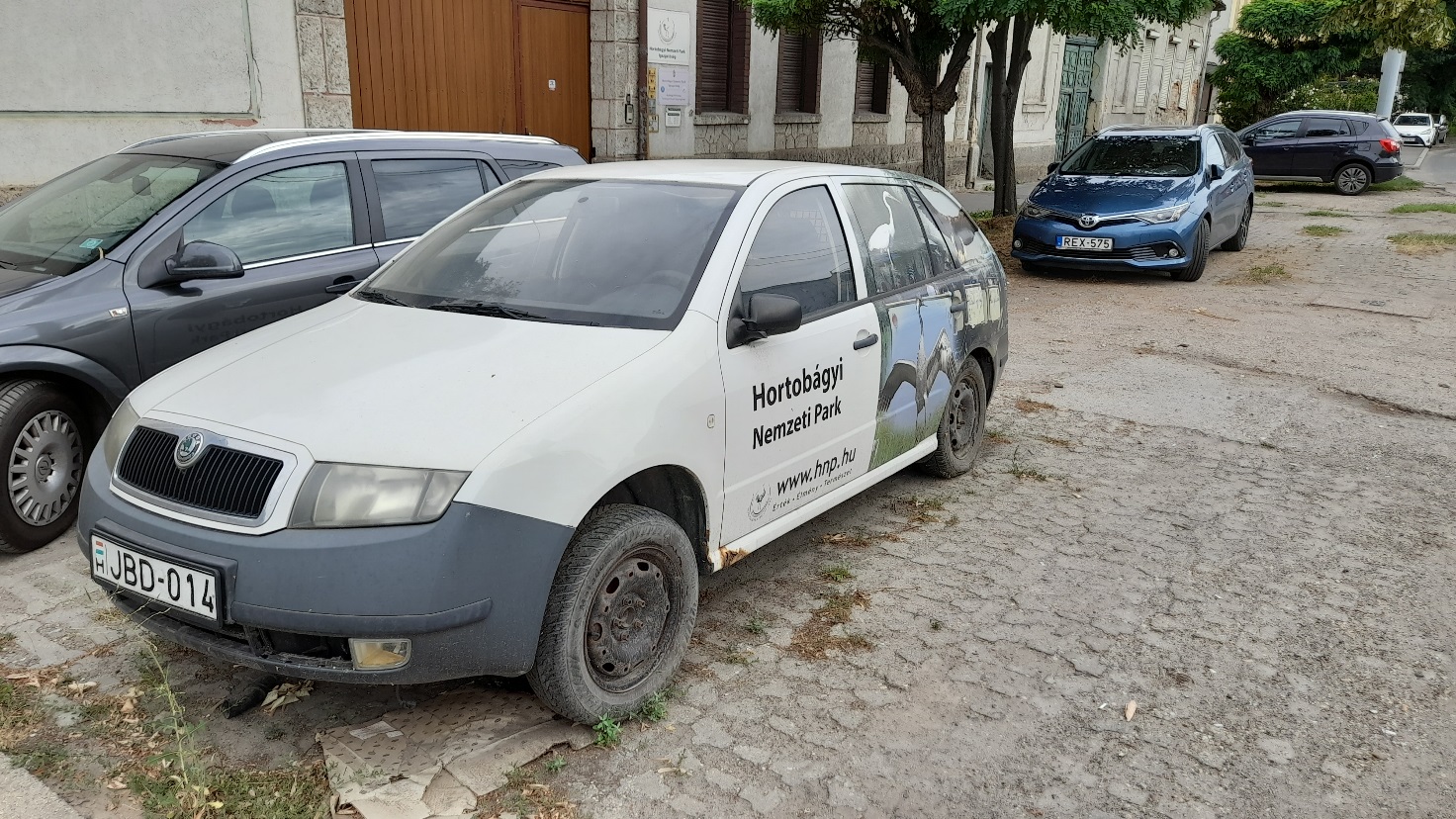 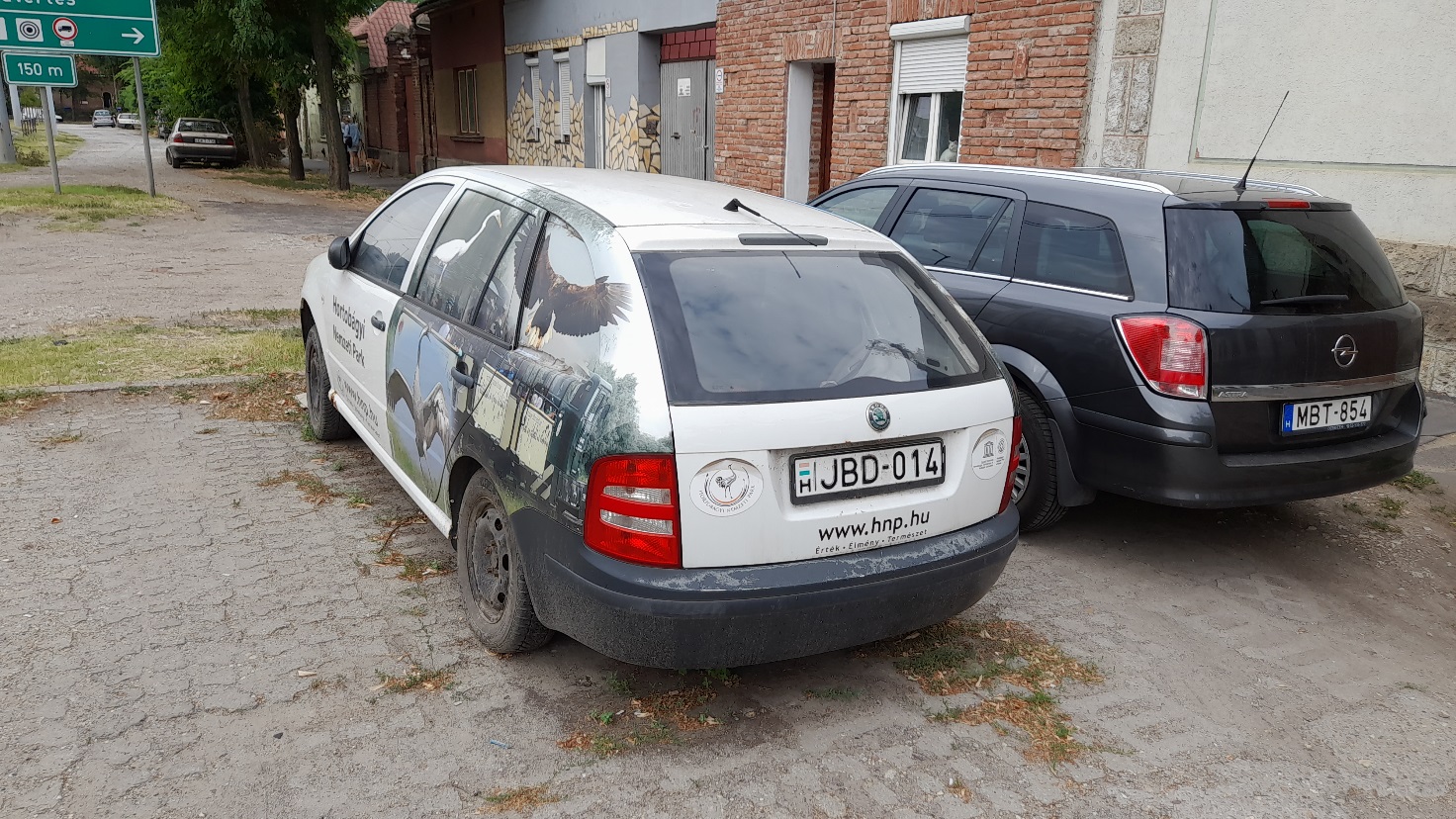 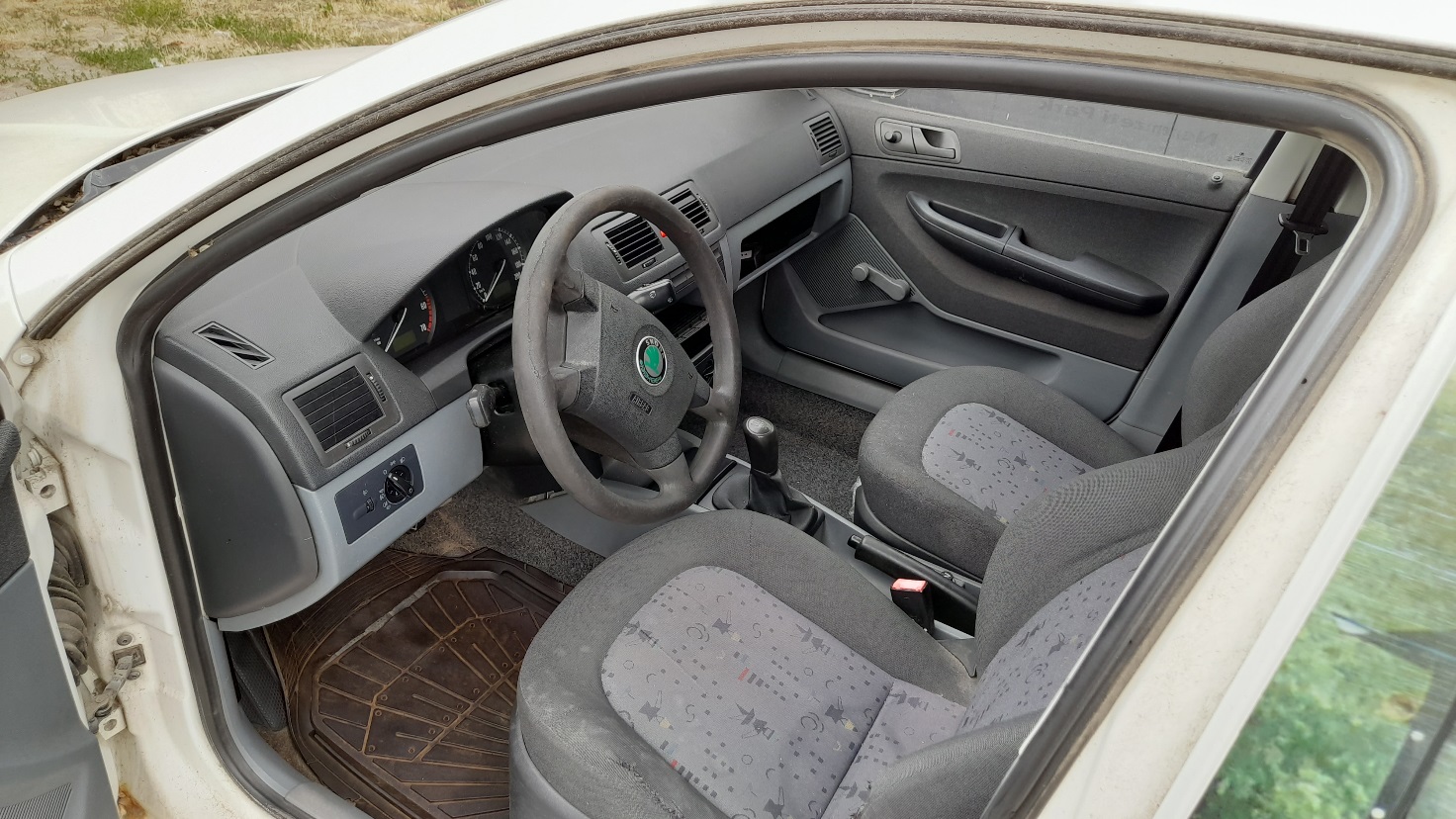 Forgalmi rendszámJBD-014GyártmánySkodaTípusFabia PraktikFajtaTehergépkocsiMegtekintés helyeDebrecenFutott km240.000Jármű kategóriaN1Motor teljesítmény47 KWHajtóanyagBenzinHengerűrtartalom1198 cm3Gyártási idő2004.Műszaki érvényesség2021.03.06.JáróképességNemKarosszériakorrodáltMotorhibásHajtásláncműködőképes Fék, futóműműködőképes